 Salish Regional FYSPRT	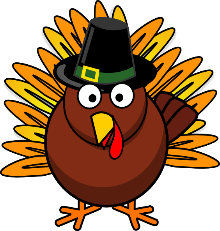 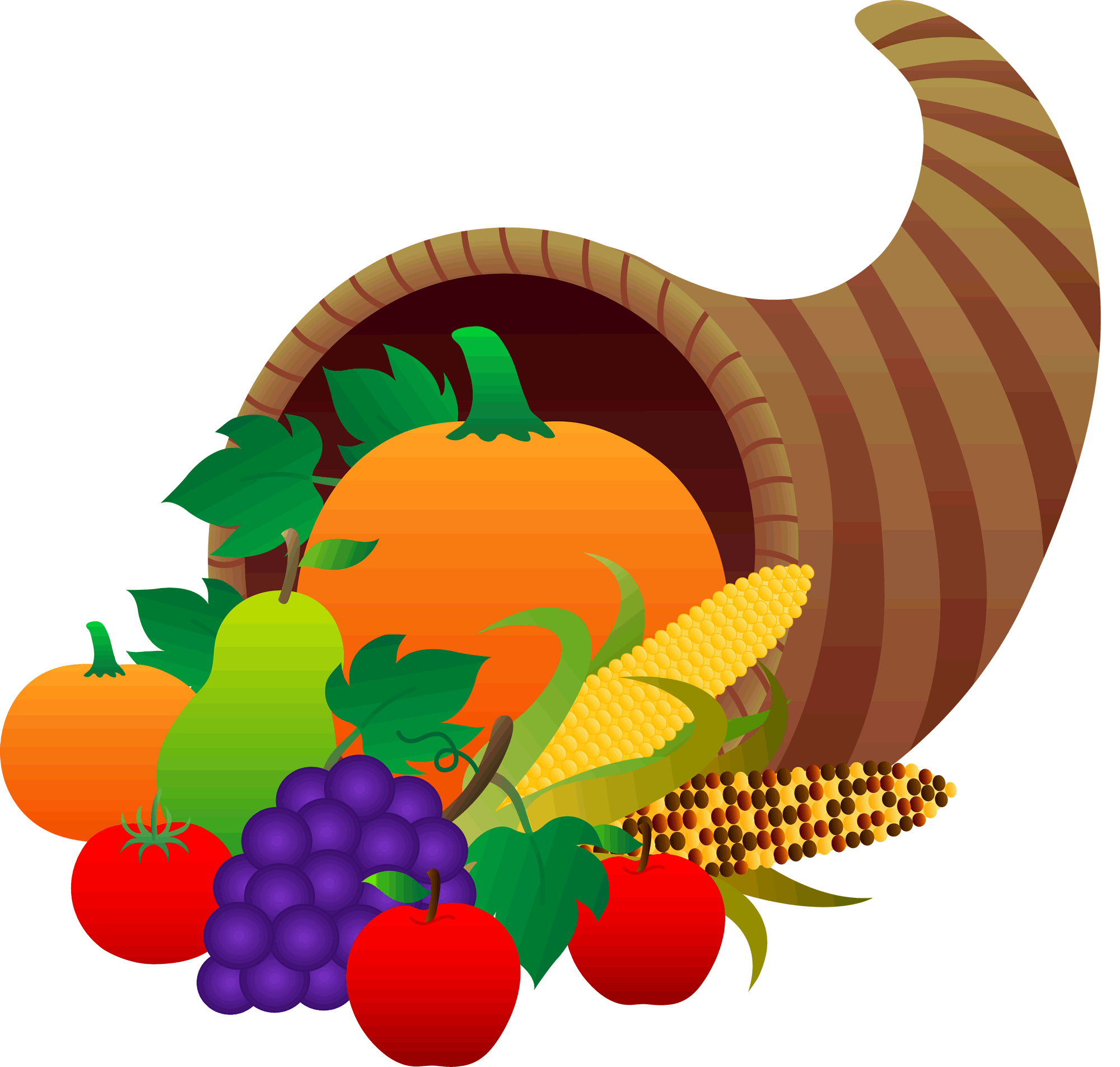 Location: Sequim Public Library630 N Sequim Ave      Facilitators – Shawnda Hicks and Colleen Bradley		Date: Monday, November 25th                   Time: 3:00 pm – 5:00 pmTo receive stipend for this meeting, you must have signed in, then go to www.tfaforms.com/4736117Agenda Item & Lead(s)Discussion and NotesAction ItemsAssigned ToBy whenSign in and Introductions3:00 pm – 3:15 pmNews and Updates3:15-3:30Medicaid changesEvents in West End – Cherish Our Children, Forks and La PushBeanelf.orgPost-Secondary EducationColleen Bradley & Shawnda Hicks3:30-4:00Purpose: An introduction into college and university options for those with developmental and/or disabilitiesPurpose: An introduction into college and university options for those with developmental and/or disabilitiesPurpose: An introduction into college and university options for those with developmental and/or disabilitiesPurpose: An introduction into college and university options for those with developmental and/or disabilitiesPost-Secondary EducationColleen Bradley & Shawnda Hicks3:30-4:00Transition services critical in bridging IEP to university’s 504Community Colleges are a good transitional step or place to take technical trainings*see powerpoint*Coping with Holiday StressAll4:00-4:30Purpose: Roundtable discussion about how to deal with problems that arise around the holidaysPurpose: Roundtable discussion about how to deal with problems that arise around the holidaysPurpose: Roundtable discussion about how to deal with problems that arise around the holidaysPurpose: Roundtable discussion about how to deal with problems that arise around the holidaysCoping with Holiday StressAll4:00-4:30*discussion postponed*Carrying forward with FYSPRT 4:30-5:00Purpose: Brainstorm on what should be in the Salish FYSPRT 2020 workplanPurpose: Brainstorm on what should be in the Salish FYSPRT 2020 workplanPurpose: Brainstorm on what should be in the Salish FYSPRT 2020 workplanPurpose: Brainstorm on what should be in the Salish FYSPRT 2020 workplanCarrying forward with FYSPRT 4:30-5:00More locations and video options for meetingsCloser relationship with WISe teamsLife Skills Trainings and needed and wanted by the communityMission statement on every e-mailWork on Salish FYSPRT Workplan to present next meetingFYSPRT Staff12/16